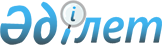 Об утверждении Правил содержания животных в городе Хромтау и населенных пунктах района
					
			Утративший силу
			
			
		
					Решение Хромтауского районного маслихата Актюбинской области от 26 октября 2009 года № 151. Зарегистрировано Управлением юстиции Хромтауского района Актюбинской области 25 ноября 2009 года за № 3-12-104. Утратило силу решением маслихата Хромтауского района Актюбинской области от 7 августа 2012 года № 44      Сноска. Утратило силу решением маслихата Хромтауского района Актюбинской области от 07.08.2012 № 44.      

В соответствии со статьей 310 Кодекса Республики Казахстан «Об административных правонарушениях» от 30 января 2001 года, подпункта 1 пункта 2 статьи 10 и статьи 25 Закона Республики Казахстан «О ветеринарии» от 10 июля 2002 года, руководствуясь подпунктом 8 пункта 1 статьи 6 Закона Республики Казахстан «О местном государственном управлении и самоуправлении в Республике Казахстан» от 23 января 2001 года районный маслихат РЕШИЛ:

       

1. Утвердить Правила содержания животных в городе Хромтау и  населенных пунктах района. (Прилагается).

       

2. Признать утратившим силу решение районного маслихата от 28 апреля 2006 года № 135 «Об утверждении Правил содержания домашних животных в городе Хромтау», (зарегистрированное в реестре государственной регистрации нормативных правовых актов за № 3-12-26, опубликованное в районной газеты «Хромтау» за № 21 от 26 мая 2006 года), решение от 22 декабря 2006 года № 179 «Об утверждении Правил содержания домашних животных в сельских округах Хромтауского района», (зарегистрированное в реестре государственной регистрации нормативных правовых актов за № 3-12-35, опубликованное в районной газеты «Хромтау» за № 3 от 29 января 2007 года), решение от 24 декабря 2008 года № 87 «Об утверждении Правил содержания сельскохозяйственных животных в населенных пунктах Хромтауского района», (зарегистрированное в реестре государственной регистрации норматвивных правовых актов за № 3-12-77, опубликованное в районной газеты «Хромтау» за № 4-5 от 29 января 2009 года).

       

3. Акимам города Хромтау и сельских округов принять все необходимые меры, вытекающие из настоящего решения.

       

4. Настоящее решение вводится в действие по истечении десяти календарных дней после его первого официального опубликования.

Утверждены решением

№ 151 от 26 октября 2009 года ПРАВИЛА

содержания животных

в городе Хромтау и населенных пунктах района

 



1. Общие положения      1. Настоящие Правила разработаны с целью регламентации содержания животных на территории города Хромтау и населенных пунктах района и устанавливают ответственность физических и юридических лиц за нарушение настоящих Правил.



      2. Правила распространяются на всех без исключения независимо от форм собственности физических и юридических лиц, содержащих животных. 

2. Содержание животных

      3. Животные должны содержаться на подворье в специально отведенных и приспособленных помещениях, исключающих причинение неудобств соседям.



      4. Владельцы животных должны соблюдать зоотехнические и ветеринарно-санитарные требования их содержания, не допускать загрязнения окружающей среды.



      5. Помещение для скота ежеквартально белить известью и дезинфицировать не реже одного раза в год. Навоз, животноводческие отходы своевременно вывозить в специально отведенные для этого места.



      6. Выгон скота на улицах, площадях, в скверах, парках и других местах общего пользования не разрешается.



      7. В санитарной зоне нельзя содержать животных.



      8. Животные должны содержаться в специально оборудованных закрытых помещениях, расположенных на расстоянии от жилых домов индивидуального сектора, от территории школ, лечебных и детских учреждений, парков, зоопарков, стадионов, предприятий общественного питания, торговли, пищевой промышленности, многоквартирных домов, мест массового отдыха, оздоровительных детских лагерей, домов отдыха, искусственных водоемов, артезианских колодцев и от берегов рек в соответствии с действующими нормативами.



      9. В одноэтажных домах, при проживании в них более одной семьи, разрешается содержание животных с согласия соседей, проживающих в этом доме, при соблюдении установленных ветеринарно-санитарных правил.



      10. Содержание экзотических животных возможно только с разрешения уполномоченных органов.



      11. Содержать животных в зоологических уголках детских дошкольных учреждений и школ, Домов школьников только с разрешения государственных ветеринарных инспекторов районной территориальной инспекции Министерства Сельского хозяйства Республики Казахстан.



      12. Разрешается ввоз и перевозка животных всеми видами транспорта при условии соблюдения ветеринарного законодательства Республики Казахстан.



      13. Владельцы животных должны:



      1) содержать животных в соответствии с их биологическими особенностями, гуманно обращаться, не оставлять без присмотра, в случае заболевания вовремя прибегать к ветеринарной помощи;



      2) содержать территорию, животноводческие помещения, а также сооружения для хранения и переработки кормов, продуктов и сырья животного происхождения в соответствии с ветеринарными правилами и нормативами, не допускать загрязнения окружающей среды;



      3) соблюдать зоогигиенические и ветеринарные (ветеринарно-санитарные) требования при размещении, строительстве, реконструкции и вводе в эксплуатацию объектов государственного ветеринарного надзора, связанных с содержанием, разведением, использованием, производством, заготовкой (убоем), хранением, переработкой и реализацией, а также при транспортировке подконтрольных государственному ветеринарному надзору грузов;



      4) обеспечивать идентификацию животных и оформление на них ветеринарных паспортов;



      5) извещать органы государственного ветеринарного надзора о вновь приобретенных животных, полученном приплоде, их убое и продаже;



      6) извещать ветеринарных специалистов о случае внезапного падежа, одновременного заболевания нескольких животных или об их необычном поведении и до прибытия ветеринарных специалистов принимать меры к изолированному содержанию животных, подозреваемых в заболевании;



      7) беспрепятственно предоставлять ветеринарным инспекторам для ветеринарного осмотра подконтрольные государственному ветеринарному надзору грузы;



      8) выполнять требования ветеринарных инспекторов по обезвреживанию (обеззараживанию), переработке подконтрольных государственному ветеринарному надзору грузов, представляющих опасность для здоровья животных и человека;



      9) не допускать убоя животных для реализации без предубойного ветеринарного их осмотра и послеубойной ветеринарно-санитарной экспертизы туш и органов;



      10) оказывать содействие ветеринарным специалистам в выполнении ими служебных обязанностей;



      11) беспрепятственно предоставлять специалистам ветеринарных учреждений по их обоснованному требованию животное для осуществления осмотра, диагностических исследований и проведения лечебно – профилактических обработок, прививок, вакцинаций;



      14. Не допускается купать и мыть животных в общественных местах купания, в прудах, фонтанах, водоемах и водозаборах. 

3. Заключительные положения      15. Физические и юридические лица, виновные в нарушении настоящих Правил, ответственны в соответствии со статьей 310 Кодекса Республики Казахстан «Об административных правонарушениях» от 30.01.2001 года.
					© 2012. РГП на ПХВ «Институт законодательства и правовой информации Республики Казахстан» Министерства юстиции Республики Казахстан
				